الصورة الشمسيةنموذج المسح الأمنيالاسم رباعيبيانات الهويةرقم الهويةرقم الهويةنوع الهويةتاريخ الانتهاءالجنسيةالجنسيةالجنسمكان وتاريخ الميلادالمؤهلات العلميةالمؤهلات العلميةالمؤهل العلميالتخصصالتخصصمكان العملالمسمى الوظيفيالعنوانرقم الهاتفرقم الجوالالمدينةالمنطقةالحيالشارعرقم المبنىرقم الشقةعنوان مواقع التواصل الاجتماعيفي حال عدم وجودها ينص على ذلك بعبارة (لا يوجد)تويترفيسبوكالبريد الإلكتروني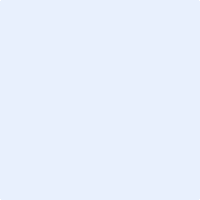 